平成３０年度経　営　指　導　員募　集　案　内平成３０年度　経営指導員募集案内山梨県商工会連合会募集職種　経営指導員募集人員　経営指導員　若干名採用予定日　平成３０年４月１日受験資格（１）経営指導員（ア）大学卒業者であって、商工鉱業・サービス業の指導業務又は、企業の総務・企画・経理・金融・営業等部門の専門的な業務に最近５年のうち２年以上従事した経験を有する者（イ）短期大学等卒業者であって、商工鉱業・サービス業の指導業務又は、企業の総務・企画・経理・金融・営業等部門の専門的な業務に最近５年のうち３年以上従事した経験を有する者（ウ）商工鉱業・サービス業の指導業務又は、企業の総務・企画・経理・金融・営業等部門の専門的な業務に最近７年のうち５年以上従事した経験を有する者（エ）経営指導員として相応しい公的資格を有する者（中小企業診断士・税理士・公認会計士）受験手続（１）提出書類（ア）経営指導員採用試験申込書（A4サイズに縮小して印刷してください）（イ）自己ＰＲシート（ウ）最終学校の卒業証明書（卒業証書の写し可）又は、卒業見込証明書（エ）最終学校の成績証明書（オ）返信用封筒（A4サイズ3つ折りが入る大きさ　長形3号）　１通分（書類選考結果及び受験票送付用に使用する。封筒には、宛名を記入し82円切手を貼付のこと。）（２）書類申込先〒400－0035　甲府市飯田二丁目2番1号　山梨県中小企業会館3階山梨県商工会連合会　総務課 宛　TEL 055－235－2115（代）（３）受験申込受付期間平成29年6月12日（月）から8月10日（木）の午前9時から午後5時（但し、土曜日、日曜日は除く）・郵送の場合は8月10日（木）の消印有効受験票の交付書類選考により１次試験の受験資格を有すると認めた者に受験票を交付します。なお、受験票は、試験当日持参し、試験官に提示すること。試験の内容及び日時･場所試験は、書類選考により受験資格を認められた者による1次試験及び1次試験合格者を対象とした2次試験、2次試験合格者を対象とした3次試験とし、それぞれ次のとおり実施します。＊1次試験科目及び出題分野①一般教養試験（所要時間120分）　　　社会、人文及び自然に関する一般知識並びに文章理解、判断推理、数的推理及び資料解釈に関する一般知識（地方上級行政職採用試験程度の内容）②職場適応性検査（所要時間30分）　職務に関係する適応性の検査合格者の発表(１)書類選考　　　平成29年 8 月17日（木）（書類選考結果は郵送とする。）(２)１次試験　　　平成29年10月5日（木）(３)２次試験　　　平成29年10月27日（金）(４)３次試験　　　平成29年11月24日（金）＊合格発表は、本会ホームページに掲示するとともに、合格者には通知します。勤務内容勤務地	県内の商工会（２３ケ所）又は県商工会連合会仕事の内容	（経営指導員）　経営指導員は、地区内の小規模事業者が抱える、経営、金融、税務、経理、労務等経営上必要な課題について、事業所への巡回指導や窓口相談を通じて支援を行い、経営の改善、成長、安定を図ります。また、地域の「総合経済団体」として、役職員一体となって豊かな地域づくりのため地域振興事業等を行っています。勤務時間	８：３０～１７：１５（月～金）初任給	経営指導員　１８４，８００円～　（前職加算制度あり）昇級	年１回手当	扶養手当、住居手当、通勤手当、期末手当（年２回）退職金	退職金制度あり休日・休暇	完全週休２日制（土・日）、祝日、年次有給休暇、夏期休暇、年末年始休暇、忌引き　等社会保険等	健康保険、厚生年金、雇用保険、労災保険　他(10) その他   所定外労働有り、育児・介護休暇制度有り、健康診断有り（年１回）＜注意＞　１次試験当日は、受験票、筆記用具（鉛筆、シャープペンシル）を持参してください。遅刻者は、失格とします。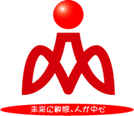 山梨県商工会連合会区　　分日　　　時場　　所書類選考平成29年8月17日（木）＊書類選考により1次試験受験者を決定する。（書類選考結果を送付するとともに、本会業務に適性があると認められた対象者には、受験票を併せて送付します。）1次試験（下記出題分野の通り）平成29年9月17日（日）（受付：午前9時15分～午前9時45分）午前10時～正午（一般教養120分）午後1時30分～午後2時（適応性検査30分）山梨県商工会連合会研修室（受験者数により会場を変更する場合あり）2次試験（グループ討議・面接）平成29年10月22日（日）（受付：午前9時15分～午前9時45分）午前10時～午後4時（受験者数により変更あり）山梨県商工会連合会研修室（受験者数により会場を変更する場合あり）3次試験（役員面接）平成29年11月22日（水）（受付：午前9時15分～午前9時45分）午前10時～午後4時（受験者数により変更あり）山梨県商工会連合会研修室（受験者数により会場を変更する場合あり）